VERBOS SEGÚN LO QUE SE QUIERE INVESTIGAR 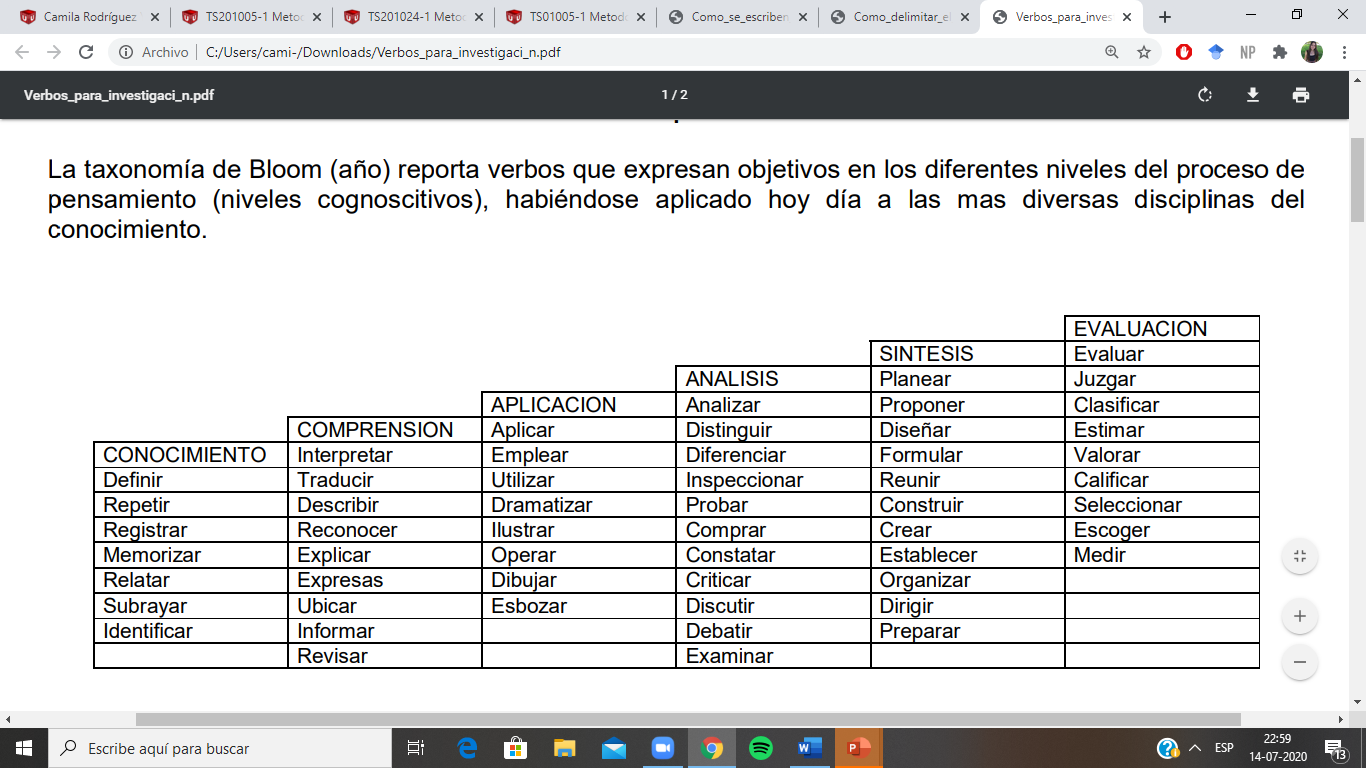 VERBOS SEGÚN EL TIPO DE INVESTIGACIÓN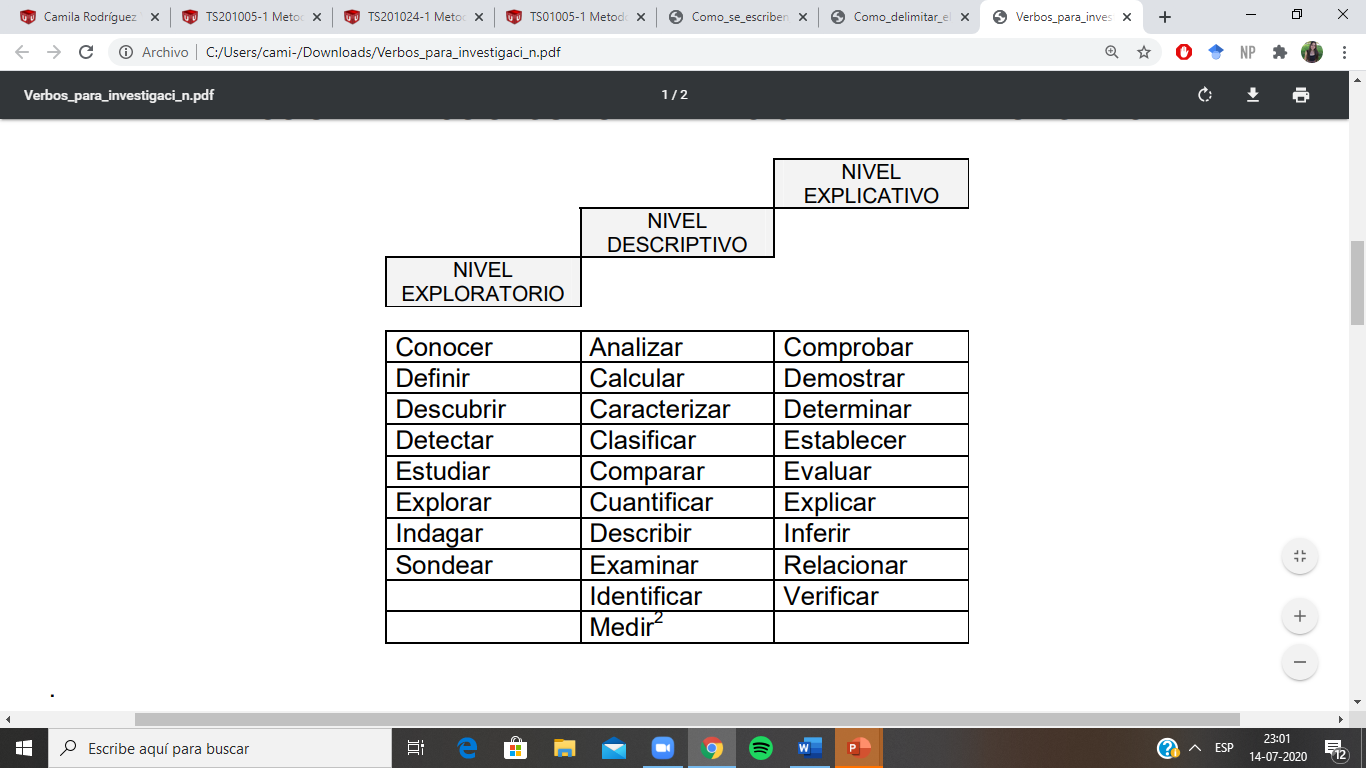 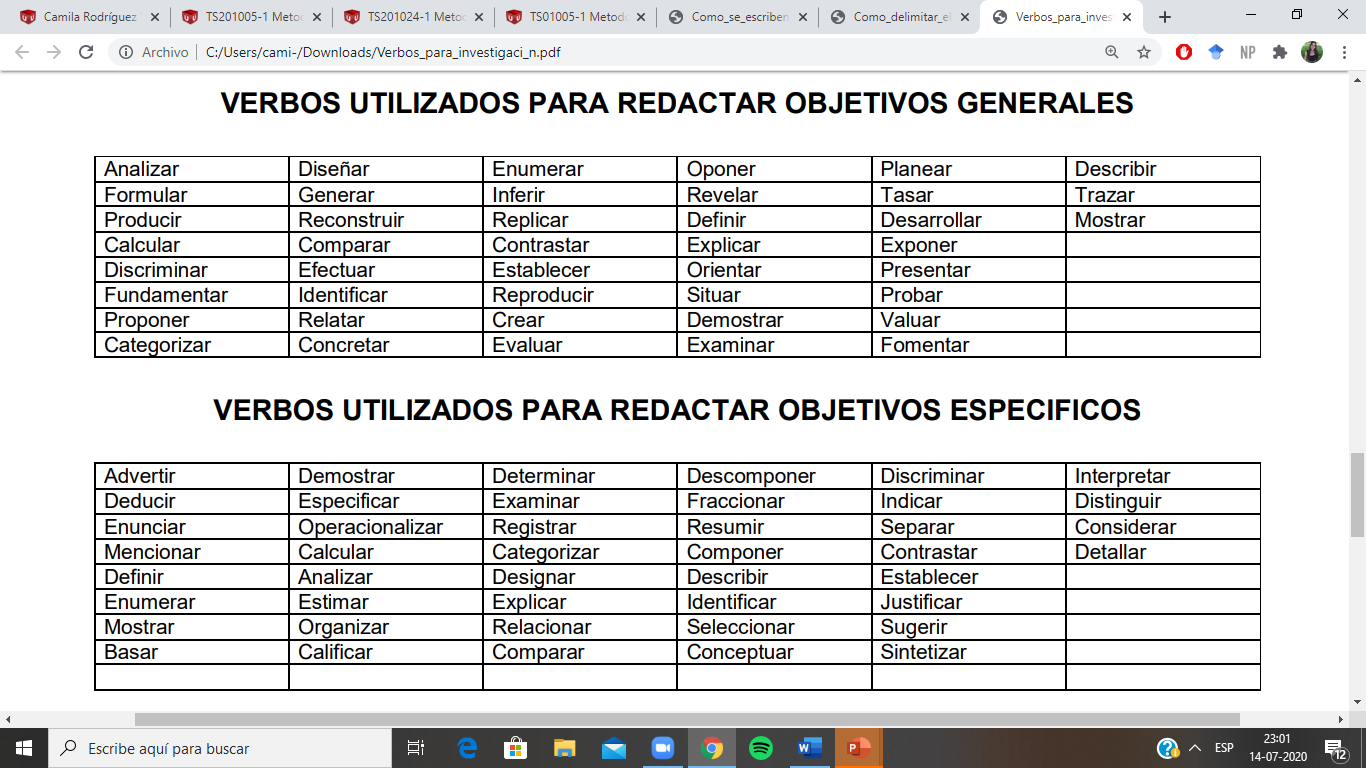 